Bid Opening Results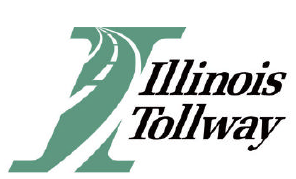 IFB18-0152R Non-Illinois License Plate Registration Retrieval ServicesBid Solicitation 19-557THA-PROCU-B-9466Due Date: Friday, August 30, 2019 / Time: 10:30 Room: #219CVendor NameLaw Enforcement Systems, LLC (A Duncan Solutions Company)